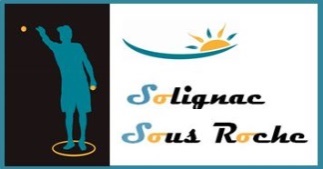 Compte rendu de l’Assemblée Générale ordinaire de l’association « pétanque de Solignac s/Roche »Du 30 octobre 2021 Au restaurant du Campos à Saint-Pierre-du-ChampEtaient présents : Tous les membres du bureau étaient présents, 29 adhérents étaient présents, le quorum était donc atteint.Objectif : Présenter le rapport moral et financier de notre association. Il s’agissait de définir et voter l’organisation et les différentes orientations pour 2022.Sujets à aborder :Introduction du présidentRappel de l’objectif de l’associationRapport  d’activités 2021Présentation des comptes 2021 pour approbation (vote)Proposer le nouveau bureau et groupe d’aide au bureau pour 2022 (vote)Présenter et délibérer des orientations et projets 2022 (vote)Fixer le montant de la cotisation 2022 + prix buvette + casse-croûtes + repas de fin d’année + rappel des règles concernant les boissons (vote) Visionnage des montages diapos de cette année*************************************************************************Introduction :Remerciements : aux adhérents, aux membres du bureau et à la mairieLes faits marquants de l’année 2021 :La vie de notre association : Nous étions 41 adhérents en 2020, 6 n’ont pas renouvelé et 13 nouveaux sont arrivés. Nous finissons donc l’année avec 48 adhérentsSatisfactions : projets prévus en 2020 réalisésDifficultés : le Pass SanitairePoints d’amélioration : réponses aux SMS, heures d’arrivéeRappels de l’objectif statutaire de notre association :Nous sommes une petite association qui n’a d’autre objectif que de permettre de jouer à la pétanque dans le respect de ses règles officielles, dans un esprit de convivialité. Ce n’est pas un club sportif ni une entreprise, les décisions qui la concernent sont donc mineures et n’appellent à aucun enjeu important.Nous souhaitons simplement créer un lieu de convivialité où nous « jouons » à la pétanque. C’est un lien social important sur la commune et les communes voisines. L’ouverture à jours fixes et la qualité de nos terrains mis à disposition par la mairie  favorisent cette ambition.Les petites dépenses et recettes que nous avons à faire, sont comptabilisées avec rigueur et la plus grande transparence.Chaque adhérent a les mêmes droits et les mêmes informations sans distinction de niveau de jeux où d’affinitéRapport d’activités 2020 :43 après-midi de jeu ont été organisées (grâce aux permanences faites le lundi et le vendredi de juin à octobre) 3 casse-croûtes organisés après partiesJournée OBUT le 11 juillet avec 29 participantsLe concours des adhérents avec  20 doublettes organisé le 24 juilletSoirée pizzas à Boubas le 13 août avec 25 participantsLa longue 23 participants le 20 aoûtGrillade de châtaignes le 25 octobre Repas AG du 30 octobreBut d’honneur à Craponne un samedi d’hiverPrésentation des comptes 2021 :Solde 2021 : 6003-3372= 2631 Euros Les comptes 2021 sont approuvés à la majorité Proposition de fonctionnement pour 2022 :Le constat identique à 2021:La gestion administrative et comptable de l’association est assez simple :Très peu de décision impactantes (si nécessaire consultation des adhérents) Budget réduit donc l’arbitrage des dépenses et recettes est simpleTrès peu de documents à rédiger et diffuserSeulement quelques contacts avec la mairieLe fonctionnement au jour le jour est lui plus contraignant :Faire une bonne information à tous sur la vie de l’associationPrévoir et animer les jours de jeuxAssurer une permanence pour ouvrir les terrainsTenir et servir à la buvetteTenir la caisse et faire une comptabilité hebdomadaireGérer le stock des boissons et petits consommablesPréparer les casse-croûtes (courses)Préparation technique lors des concours et entretien des terrainsProposition identique à 2021:Le fonctionnement de l’association sera fait  par les membres du bureau qui auront en charge la gestion administrative et comptable de l’association, MAIS ils seront largement aidés par un groupe de volontaires pour toutes les tâches récurrentes.Proposition du bureau pour 2022 :Président : Luc SANTRISSEPrésident adjoint : Sébastien BORTOLAS Trésorier : Raymond JOUVESecrétaires : Mickaël GOUDARD et Julien JUSSERONProposition du Groupe d’Aide au Bureau pour 2021 (tous volontaires) :Jean-Pierre VALETTEFrançois TRIVISBernard BARGELoïc GOUDARDVincent TRIVISTeddy TREMONTPascal BORTOLASGérard LIOGEROrganisation approuvée à la majoritéLes projets 2022 :40 à 45 Jours de jeux les lundis et vendredis3 à 5 soirées casse-croûteLe concours des adhérents (mais avec tirage à la mêlée)1 sortie à la journée (visite + repas + pétanque) 1 journée « longue » à retournac (repas + boules)Participation à la journée « la commune en fête »1 soirée pizzas à Boubas1 journée pique-nique (lieu à trouver)1 but d’honneur 1 soirée châtaignesDurant l’hiver 2021/2022 organiser quelques après-midi de jeux sur Craponne Repas de l’Assemblée Générale 2022Projet pour les enfants et petits enfants en 2022 :Il s’agit de proposer 4 demi-journées de « découverte » de la pétanque durant l’été 2022.Le calendrier est le suivant :Juillet 2021 : naissance de l’idée et recensement des besoinsAoût 2021 : 6 jeunes adhérents « formateurs » se portent volontaires pour encadrer les enfants.Août 2021 : un premier sondage recense déjà 8 enfants intéressés et valide donc l’intérêt du projetAoût à octobre 2021: une tombola a été organisée afin de recueillir les fonds nécessaires pour l’achat de vraies boules de pétanques modèle « enfants », le résultat va au-delà de nos espérancesNovembre à  avril 2022 : les membres du bureau de l’association prendront contact avec tous les parents et grands-parents concernés afin de bien préciser les objectifs et le cadre de cette initiative. La liste de ces parents a été fournie par la mairie qui a validé l’intérêt de ce projet. Pour les grands parents il est nécessaire qu’ils se manifestent pour inscrire leurs petits-enfants.Mai 2022 : une liste des enfants intéressés est établie, le calendrier est diffuséJuin 2022 : une journée de formation est prévue pour nos jeunes « formateurs » afin d’affiner le programme des 4 demi-journées.Juillet et août 2022 : réalisation du projetSeptembre 2022 : bilan avec parents concernés et mairiePS : il est important de noter qu’il ne s’agit pas de créer « une école de pétanque », ces structures existent dans les clubs de la Fédération Française de Pétanque et Jeu Provençal (FFPJP). Il s’agit bien d’une simple découverte pour éveiller les enfants à l’intérêt de ce jeu.Projets à l’étude pour 2022/23 :1 sortie Bowling à Yssingeaux 1 concours « la commune à la pétanque »1 concours de boules carrées 1 journée pique-nique avec camion pizzas1 rencontre avec Craponne avec repas1 délocalisation à Roche en Régnier1 rencontre avec FirminyTout cela en conservant un minima de fond de roulement de l’ordre de 1000 eurosProjets 2022 approuvés à la majoritéNouveauté sur les cotisations:Une cotisation adulte qui reste à 15 EurosUne nouvelle cotisation pour les mineurs « aguerris à la pétanque » et accompagnés par un adhérent de 10 EurosPour les extérieurs toujours 2Euros/jour Boissons, casse-croûtes et repas de fin d’année:Prix des boissons inchangés : 1 Euros la bière et 0.50 les autresLes casse-croûtes restent gratuits pour les adhérents (5 Euros pour les invités)Pour les sorties possibilité de participation si nécessaireRepas de fin d’année gratuit (prix coutant pour les conjoints)Rappel des règles concernant les boissons :Aucune boisson n’est consommée sur les terrains, un espace buvette est prévu à cet effetLes boissons sont consommées en inter-parties et servies par un membre du bureau ou du groupe d’aide au bureauAucun alcool fort n’est autorisé pour 3 raisons : Interdit pour notre association qui n’a pas de licence IVproblème de responsabilité pénale du président en cas d’incidentvolonté de ne pas avoir à gérer une caisse « noire » obligatoire pour ce type d’achat.Règles et tarifs 2022 approuvés à la majoritéSite internet :    www.lapetanquedesolignac43.com Continuation du site approuvée à la majoritéVisionnage des diaporamas de 2020Concours des adhérentsLa longueSoirée pizzasBut d’honneurLe Secrétaire									Le président